Verbale della Commissione Monitoraggio e Riesame del 15 marzo 2018La Commissione Monitoraggio e Riesame del Corso di Laurea Magistrale in Chimica Industriale si è riunita il 15 marzo 2018 alle ore 14,30 presso la stanza B24 del Dipartimento di Chimica in via Pietro Giuria 7 per la discussione del seguente ordine del giorno:Valutazione del CdS da parte della Commissione Didattica Paritetica (CDP) della Scuola di Scienze della Natura relativa al 2017. Esame delle valutazioni Edumeter dei corsi del I semestre dell’aa 2017-2018.Revisione schede insegnamenti; Varie ed eventuali.Presenti: Prof. Guido Viscardi, (Presidente del CdS) - Responsabile del Riesame, Prof. Francesco Trotta (Vicepresidente CdS) - Referente Assicurazione della Qualità, Prof.ssa Alessandra Bianco Prevot (Presidente della Commissione Valutazione), D.ssa Pierangiola Bracco (Coordinatore della Commissione Didattica), Dr. Matteo Chiarello (Rappresentante degli studenti) e Dr. Matteo Gastaldi (Rappresentante degli studenti).Presiede il Prof. Guido Viscardi, funge da Segretario verbalizzante D.ssa Pierangiola Bracco.Valutazione del CdS da parte della Commissione Didattica Paritetica (CDP) della Scuola di Scienze della Natura relativa al 2017. Il Direttore della Scuola di Scienze della Natura ha trasmesso in data 22 dicembre 2017 la valutazione del CdS da parte della Commissione Didattica Paritetica (CDP) della Scuola di Scienze della Natura relativa al 2017. La CDP non ha segnalato criticità per cui non sono richieste risposte da parte del CdS. In ogni caso sono suggerite le seguenti possibili azioni sulle aree di miglioramento:QUADRO 4.1 - Analisi e proposte in merito a materiali e ausili didattici in relazione alraggiungimento degli obiettivi formativi.La scheda SUA-CdS al quadro B5 fa riferimento, in modo non appropriato, ad azioni svolte nelle scuole secondarie rivolte alle future matricole (Orientamento in ingresso) e atte a colmare la distanza tra scuola secondaria e università nelle prime fasi della carriera dello studente (Orientamento e tutorato in itinere).La CDP suggerisce di descrivere le azioni di orientamento rivolte ai laureati /laureandi triennali che già sono poste in atto dal CdS ma non risultano riportate, così come le azioni di orientamento e tutorato in itinere specificatamente rivolte agli studenti di una laurea magistrale, atte a favorire per esempio una scelta consapevole e proficua sia dei periodi di stage/tirocinio, sia del periodo di tesi sperimentale.Si suggerisce inoltre, di potenziare l’interazione con il mondo produttivo, per esempio attraverso l’organizzazione di seminari svolti da specialisti del settore con finalità di orientamento e di accompagnamento al lavoro.QUADRO 6 - Analisi e proposte su gestione e utilizzo dei questionari relativi alla soddisfazione degli studenti.Le informazioni derivanti dai questionari di rilevazione dell’opinione studenti sono analizzate approfonditamente e le eventuali criticità discusse con i rappresentanti degli studenti, che hanno quindi modo di portare all’attenzione della CMR e del CdS eventuali problematiche non inquadrabili nei questionari Edumeter e di consentire l’identificazione delle cause dei problemi segnalati. L’analisi delle criticità è effettuata in accordo alle linee-guida, indagando le cause e proponendo azioni correttive.Come proposto dalle linee-guida la CMR analizza i questionari a conclusione di ciascun periodo didattico.Non sempre risultano, invece, definite in modo chiaro le modalità di monitoraggio delle azioni correttive alle criticità e dell’esito delle stesse.La CDP suggerisce di identificare delle tempistiche e degli indicatori (es: colloqui con studenti, schede Edumeter del successivo anno accademico) per monitorare l’efficacia delle azioni correttive proposte.Esame delle valutazioni Edumeter dei corsi del I semestre dell’aa 2017-2018. La Commissione prende visione dei documenti di valutazione Edumeter disponibili corrispondenti ai corsi del I periodo, perché la valutazione dei corsi del II periodo è ancora aperta. Dall’esame risulta che si sono espressi 71 valutanti attraverso la compilazione di 328 schede e con un grado di soddisfazione in generale dei corsi del 91.34% da confrontare con un valore del 94,49% per l’aa 2016-2017 espresso da 68 valutanti che avevano compilato 473 schede. Nell’aa in corso le lezioni del CdS si stanno svolgendo presso l’aula A del Galileo Ferraris. Ne risulta un livello di soddisfazione pari al 73,53% mentre nell’aa 2016-2017 il grado di soddisfazione era stato del 89,91%.  Il Prof. Guido Viscardi da colloqui avuti direttamente con gli Studenti intervistati sul grado di soddisfazione dell’aula segnala che gli Studenti hanno lamentato una certa difficoltà ad usufruire del servizio automatico di caffetteria, un certo atteggiamento di “fastidio” da parte del personale di sorveglianza nell’accettare la loro presenza e problemi connesso all’uso dei servizi igienici spesso puliti in orario di lezione e totalmente privi di dispositivi per asciugare le mani.La valutazione dell’insegnamento erogato attraverso i corsi vede un indice di soddisfazione pari all’82,64% come valore più basso relativo al carico didattico mentre gli indici di soddisfazione relativo alle conoscenze preliminari, al materiale didattico ed alle modalità d’esame si attestano mediamente al 90% circa. Per quanto concerne la docenza l’indice di soddisfazione si attesta mediamente al 90% per quanto riguarda il rispetto degli orari, lo stimolo all’interesse, e la chiarezza espositiva per poi collocarsi al 97% circa per quanto riguarda le attività integrative, la coerenza nello svolgimento delle lezioni e la reperibilità del docente per quanto concerne lo stimolo interesse al 97%. Infine, per quanto concerne l’interesse la valutazione si attesta ad un valore pari al 92,46%.I suggerimenti derivanti dagli Studenti riguardano in ragione del 10,98% l’alleggerimento del carico didattico complessivo. L’esame dettagliato delle risposte degli Studenti riflette la valutazione nel complesso molto positiva del corso del CdS (91,34%) con alcune criticità riguardanti 3 corsi, in ogni caso non gravi perché comunque l’indice di soddisfazione non è inferiore al 50%. Dalle 11 domande base emergono indici di soddisfazione superiori al 66,7% fatta eccezioni per quanto sotto evidenziato:Domanda n° 2. Il carico di studio dell'insegnamento è proporzionato ai crediti assegnati? Il corso di METALLURGIA ed il corso di CONTROLLO ANALITICO DEI PRODOTTI E DEI PROCESSI INDUSTRIALI-MODULO B mostrano un livello di allerta giallo dell’ordine del 60%. Il corso di METALLURGIA, modulo A aveva già mostrato nel corso dell’aa 2016-2017 un valore di allerta giallo su questa domanda prossimo però al valore massimo di soddisfazione nell’intervallo 33.3-66.7.Domanda n° 7. Il docente stimola/motiva l'interesse verso la disciplina? Il corso di CHIMICA INORGANICA AVANZATA presenta un’allerta giallo ma con un grado di soddisfazione di poco inferiore al 66,7%.Domanda n° 8. Il docente espone gli argomenti in modo chiaro? Il corso di CHIMICA INORGANICA AVANZATA presenta un’allerta giallo ma con un grado di soddisfazione di poco inferiore al 66,7%.Rispetto all’aa 2016-2017 risultano risolte le problematiche che avevano portato a livelli di allerta gialli per i seguenti corsi:Processi di ossidazione avanzata con luce solare fondamenti ed applicazioni ambientali;Chimica e Tecnologia dei Materiali polimerici, modulo B; Controllo Analitico dei prodotti e dei processi Industriali, modulo ARevisione schede insegnamenti. Il Prof. Guido Viscardi ricorda che tutti i docenti erano stati invitati durante il Consiglio del Corso di Laurea a rivedere le schede degli insegnamenti secondo le linee guida di Ateneo per la compilazione delle schede insegnamenti elaborate dal Presidio della Qualità di Ateneo. Le schede degli insegnamenti relativi all’aa 2017/2018, sono disponibili al seguente link:http://chimicaindustriale.campusnet.unito.it/do/corsi.plLa Commissione evidenzia che tutti i corsi presentano i campi compilati con però le seguenti osservazioni:In gran parte dei corsi il campo “Risultati dell'apprendimento attesi” non risulta strutturato sulla base dei Descrittori di Dublino vale a dire:Conoscenza e capacità di comprensioneCapacità di applicare conoscenza e comprensione Autonomia di giudizioAbilità comunicativeCapacità di apprendimentoNon in tutti i corsi sono specificati in italiano ed in inglese Prerequisiti e propedeuticitàAlcuni corsi sono privi della versione in inglese o non sono organizzati secondo i due menù a tendina italiano/inglese.La Commissione invita tutti i docenti del Corso di Laurea a rivedere per l’aa 18-19 le schede dei propri corsi secondo quanto precedentemente osservato4. Varie ed eventuali. Nessuna.Esauriti i punti all’Ordine del Giorno, la riunione si conclude alle ore 18,00.Letto ed approvato seduta stante.Il Presidente della Commissione Monitoraggio e RiesameProf. Guido Viscardi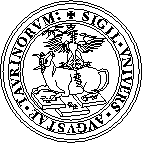 Università di TorinoDipartimento di ChimicaCorso di Laurea Magistrale in Chimica Industriale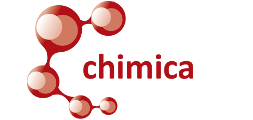 